Değerli mezunlarımız, Yıldız Teknik Üniversitesi Biyomühendislik Bölümü olarak  siz değerli mezunlarımız ile iletişim halinde kalmak ve bu sayede karşılıklı fikir ve bilgi alışverişinde bulunmak suretiyle bölümümüzün kalite standartlarını yükseltmeyi amaçlamaktayız. Bu konuda siz değerli mezunlarımızın aşağıda yer alan kısa anketimizi doldurarak bizlere yardımcı olmanızı rica eder, katkılarınız için şimdiden teşekkür ederiz.Saygılarımızla,BİYOMÜHENDİSLİK BÖLÜM BAŞKANLIĞIAdres    : Yıldız Teknik Üniversitesi, Davutpaşa Kampüsü, Kimya-Metalurji Fakültesi,     Biyomühendislik Bölümü, 34210 Esenler/İSTANBULTel        : (0212) 383 46 26 				E-posta: bioeng@yildiz.edu.trFax	  : (0212)383 46 25      				Web      : www.bioeng.yildiz.edu.trI.Kişisel Bilgiler:Adınız, Soyadınız:Yazışma Adresiniz:Telefon:E-Posta:Mezuniyet Yılınız: Mevcut Göreviniz/Pozisyonunuz: II. Lisans Eğitiminin Değerlendirilmesi:	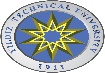 YILDIZ TEKNİK ÜNIVERSİTESİ KİMYA-METALURJİ FAKÜLTESİ BIYOMÜHENDISLIK BÖLÜMÜDIŞ PAYDAŞ (MEZUN) ANKET FORMUDeğerlendirme Kriterleri5: Kesinlikle katılıyorum 4: Katılıyorum 3: Kararsızım 2: Katılmıyorum 1: Kesinlikle katılmıyorum		Değerlendirme Kriterleri5: Kesinlikle katılıyorum 4: Katılıyorum 3: Kararsızım 2: Katılmıyorum 1: Kesinlikle katılmıyorum		Değerlendirme Kriterleri5: Kesinlikle katılıyorum 4: Katılıyorum 3: Kararsızım 2: Katılmıyorum 1: Kesinlikle katılmıyorum		543211Bölümümün akademik kalitesinin yeterli olduğuna inanıyorum.Bölümümün akademik kalitesinin yeterli olduğuna inanıyorum.2Lisans eğitimim sırasında yazılı ve sözlü iletişim becerilerimi geliştirdim.Lisans eğitimim sırasında yazılı ve sözlü iletişim becerilerimi geliştirdim.3Lisans eğitimim sırasında, takım çalışması yapabilme becerisi kazandım.Lisans eğitimim sırasında, takım çalışması yapabilme becerisi kazandım.4Lisans eğitiminin, bireysel/bağımsız çalışma becerilerimi geliştirdiğini düşünüyorum.Lisans eğitiminin, bireysel/bağımsız çalışma becerilerimi geliştirdiğini düşünüyorum.5Lisans eğitimim sırasında araştırma yapma, problem çözme, yeni fikirler üretme, sentezleme ve yorumlama yetisi kazandığıma inanıyorum.Lisans eğitimim sırasında araştırma yapma, problem çözme, yeni fikirler üretme, sentezleme ve yorumlama yetisi kazandığıma inanıyorum.6Lisans eğitimim sırasında, mesleki ve etik sorumluluk bilinci kazandım.Lisans eğitimim sırasında, mesleki ve etik sorumluluk bilinci kazandım.7Almış olduğum lisans eğitiminin beni lisansüstü çalışmalara yeteri kadar hazırladığını düşünüyorum.Almış olduğum lisans eğitiminin beni lisansüstü çalışmalara yeteri kadar hazırladığını düşünüyorum.8Almış olduğum mesleki seçimlilik derslerinin istediğim kimya sektöründe çalışmamda katkı sağladığını düşünüyorum.Almış olduğum mesleki seçimlilik derslerinin istediğim kimya sektöründe çalışmamda katkı sağladığını düşünüyorum.9Aldığım eğitim sayesinde çalıştığım işletmeye önemli katkılar verebiliyorum.Aldığım eğitim sayesinde çalıştığım işletmeye önemli katkılar verebiliyorum.10YTÜ Biyomühendislik Bölümü’nün eğitim düzeyinin yeterli olduğuna inanıyorum ve bu mesleğe ilgi duyanlara öneririm.YTÜ Biyomühendislik Bölümü’nün eğitim düzeyinin yeterli olduğuna inanıyorum ve bu mesleğe ilgi duyanlara öneririm.Lisans öğretiminiz boyunca görmediğiniz fakat sizce sektörde gerekli olan konu, uygulama veya ders adı ve varsa diğer görüşlerinizi belirtiniz:Lisans öğretiminiz boyunca görmediğiniz fakat sizce sektörde gerekli olan konu, uygulama veya ders adı ve varsa diğer görüşlerinizi belirtiniz:Lisans öğretiminiz boyunca görmediğiniz fakat sizce sektörde gerekli olan konu, uygulama veya ders adı ve varsa diğer görüşlerinizi belirtiniz:Lisans öğretiminiz boyunca görmediğiniz fakat sizce sektörde gerekli olan konu, uygulama veya ders adı ve varsa diğer görüşlerinizi belirtiniz:Lisans öğretiminiz boyunca görmediğiniz fakat sizce sektörde gerekli olan konu, uygulama veya ders adı ve varsa diğer görüşlerinizi belirtiniz:Lisans öğretiminiz boyunca görmediğiniz fakat sizce sektörde gerekli olan konu, uygulama veya ders adı ve varsa diğer görüşlerinizi belirtiniz:Lisans öğretiminiz boyunca görmediğiniz fakat sizce sektörde gerekli olan konu, uygulama veya ders adı ve varsa diğer görüşlerinizi belirtiniz:Lisans öğretiminiz boyunca görmediğiniz fakat sizce sektörde gerekli olan konu, uygulama veya ders adı ve varsa diğer görüşlerinizi belirtiniz:DEĞERLENDİRME(Bu Bölüm ………………….. . Tarafından Doldurulacaktır)DEĞERLENDİRME(Bu Bölüm ………………….. . Tarafından Doldurulacaktır)DEĞERLENDİRME(Bu Bölüm ………………….. . Tarafından Doldurulacaktır)DEĞERLENDİRME(Bu Bölüm ………………….. . Tarafından Doldurulacaktır)DEĞERLENDİRME(Bu Bölüm ………………….. . Tarafından Doldurulacaktır)DEĞERLENDİRME(Bu Bölüm ………………….. . Tarafından Doldurulacaktır)DEĞERLENDİRME(Bu Bölüm ………………….. . Tarafından Doldurulacaktır)DEĞERLENDİRME(Bu Bölüm ………………….. . Tarafından Doldurulacaktır)Değerlendirme Tarihi:Değerlendirme Tarihi:Toplam Puan:Toplam Puan:Toplam Puan:Anket No:Anket No:Anket No: